ISTITUTO COMPRENSIVO STATALE “M. L. GAITER”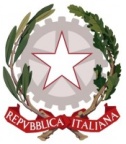 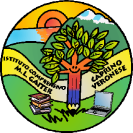 di Scuola dell’Infanzia, Primaria e Secondaria di primo grado Via A. De Gasperi,18 -  37013 CAPRINO VERONESECodice univoco amm.ne UF5XWN – Codice Fiscale 90011140234e-mail: vric86300e@istruzione.it  pec: vric86300e@pec.istruzione.itTEL. 045 7241026   FAX 045 6230723  SITO WEB: www.icscaprinoveronese.itProt. 3780								Caprino V.se, 04/10/2022OGGETTO:  ELEZIONI ORGANI COLLEGIALI DELLA SCUOLA : durata annuale		CONSIGLIO DI INTERSEZIONE (Scuola dell’Infanzia Statale) a.s. 2022/2023		CONSIGLIO DI INTERCLASSE  (Scuola Primaria) a.s. 2022/2023		CONSIGLIO DI CLASSE (Scuola Secondaria di Primo Grado) a.s. 2022/2023Ai Genitori degli alunniAgli Insegnanti delle Scuole dell’Infanzia, Primaria, Secondaria di Primo Grado dell’I.C. di Caprino V.seLoro Sedi/ Albo / AttiDECRETO DI INDIZIONEIL DIRIGENTE SCOLASTICOVISTO il D.P.R. 31/05/74, n. 416, con il quale vengono istituiti e riordinati gli Organi collegiali della ScuolaPRESO ATTO che i “Rappresentanti dei genitori in Consiglio di Intersezione di Interclasse e di Classe” debbono essere eletti entro il 31 ottobre p.v. secondo la procedura semplificata prevista dagli articoli 21, 22, 23 dell’OR.M. 215 del 15/07/91;VISTA la vigente normativa;INDICE LE ELEZIONIDEGLI ORGANI COLLEGIALI DI DURATA ANNUALE (Consiglio di INTERSEZIONE DI INTERCLASSE E DI CLASSE) secondo il seguente calendario:SCUOLE SECONDARIE DI I° GRADO		martedì	     11 ottobre 2022SCUOLE PRIMARIE					mercoledì        12 ottobre 2022SCUOLE DELL’INFANZIA				giovedì            13 ottobre 2022ASSEMBLEA: l’Assemblea è convocata per iscritto con preavviso di almeno 8 giorni che indichi:L’orario di apertura dei lavori dell’Assemblea, che durerà il tempo necessario all’ascolto e alla discussione della comunicazione introduttiva del docente delegato e all’esame dei problemi di classe;le modalità di votazione (O.M. n. 215 del 15/07/91 art. 22)VOTAZIONE: le operazioni di votazione si svolgeranno in non meno di due ore e senza soluzioni di               continuità rispetto all’assemblea che si conclude con l’inizio delle operazioni elettorali;N. DEI SEGGI: un seggio per ogni classe/sezione               In ogni seggio si attueranno operazioni di VOTO E SCRUTINIOPROCLAMAZIONE DEGLI ELETTI (O.M. n. 215/91)						                        LA DIRIGENTE SCOLASTICA               (Dott.ssa Rita Morsani)Firma autografa sostituita a mezzo stampa ai sensi dell’art. 3. Comma 2, D.Lgs n. 39/93